Home choosing activities w/c 13/7/20USEFUL WEBSITESSee the VLE pages for all the website links to reading sites, keeping active, etc.Air Balloon Challenge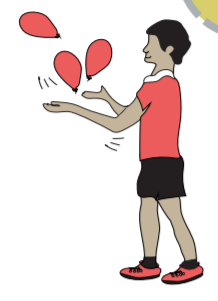 Can you keep the balloon up in the air for 60 seconds?If you do not have a balloon, use scrunched up tissue paper or a bag!Create your own word search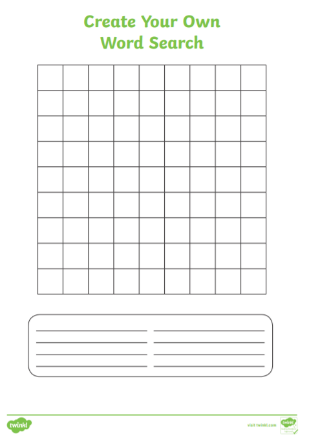 Create your own word search with the phase 3 tricky wordsMindfulness Doodling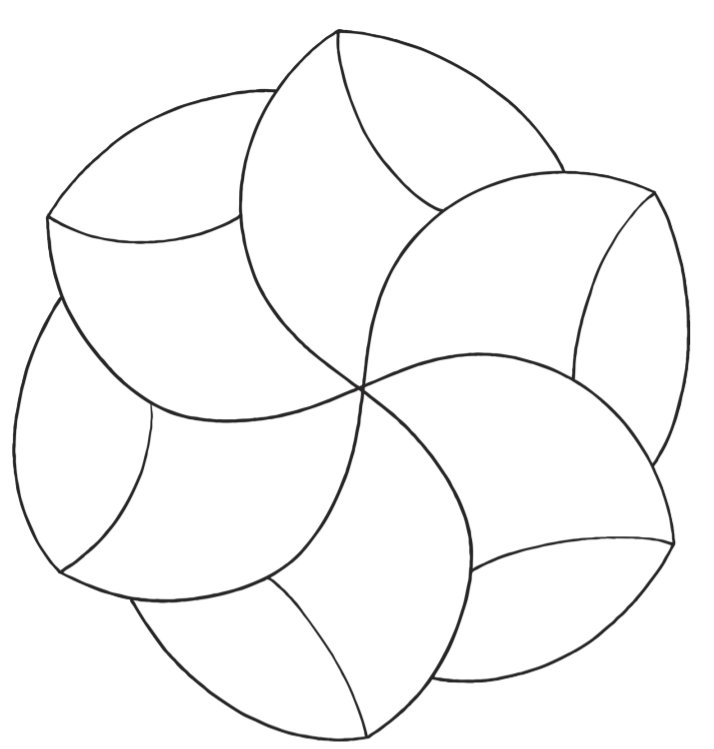 Use the mindfulness doodling sheets to do some designs and colouring. Adults see the adult guidance sheet to help you to instruct your child what to do. Ordering Cups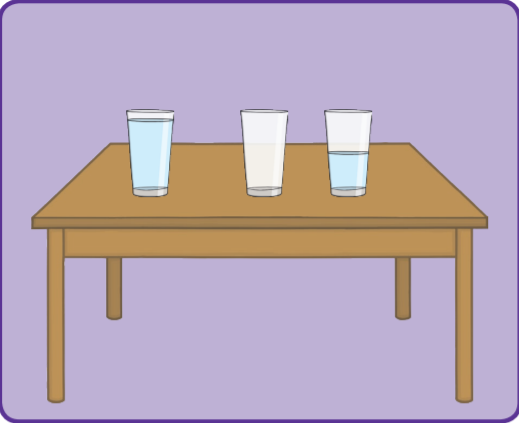 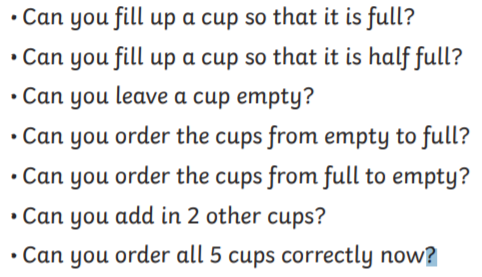 Dream House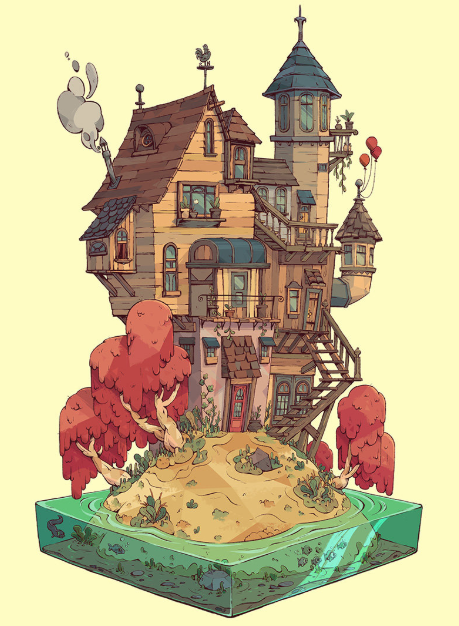 Can you design your dream house?How many rooms would it have?What would the rooms be?Who would live in it?You can draw it, paint it or even make it with junk/ lego/etc. Create a Fairy GardenCreate an enchanted garden at the base of a tree or in a hollow in the ground. Collect  stones for paths and twigs for fences and you could small plants around the trunk. Tie ribbons to branches and make a fairy door for a tree or wall by decorating a piece of cardboard or the lid of an ice-cream tub.Create your own board gameCreate your own board game with maths and / or phonics questions. 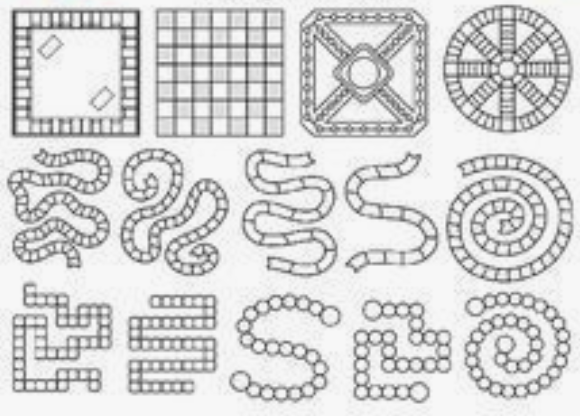 Footy PupsLearn some new sports skills with Footy Pups. 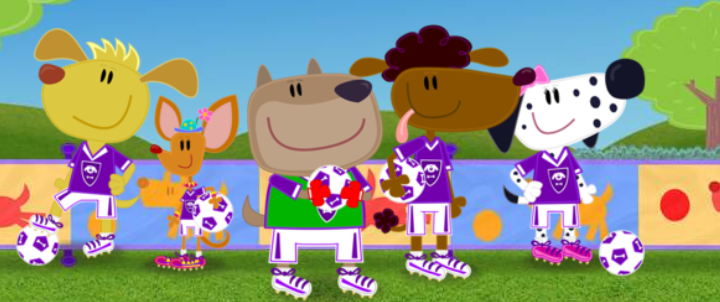 https://www.bbc.co.uk/cbeebies/curations/footy-pups-super-skillsConstructing Shapes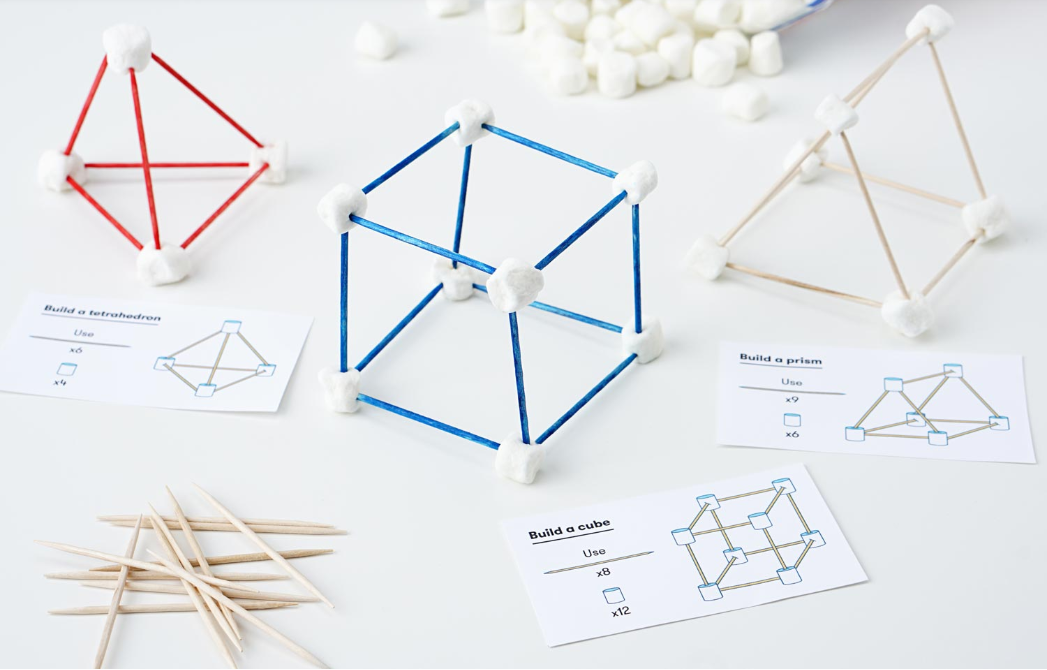 https://s3-us-west-1.amazonaws.com/acropolis-wp-content-uploads/construction-activities-constructing-shapes.pdfOXFORD OWL Visit the Oxford Owl website to try some of the their fun activities or listen to someone read a story to you. https://home.oxfordowl.co.uk/kids-activities/?gclid=Cj0KCQjw0YD4BRD2ARIsAHwmKVknEJbFkHiq23hlMzcYl6UvjTpPaaawIAxRc1fnnhKVluvChp2zQhUaApdLEALw_wcB